RELATÓRIO MENSAL DE ATIVIDADES DIRETORIA EXECUTIVAOUTUBRO/2020I – Apresentação das peças contábeis demonstrativas da situação patrimonial, financeira e orçamentária do JAGUARIÚNA PREVIDÊNCIA.Balancetes de receita e despesa, mês de OUTUBRO (Anexos I e II)II – Valor das contribuições previdenciárias, discriminadas por espécie – Valores repassados:Valores em aberto dos meses anteriores: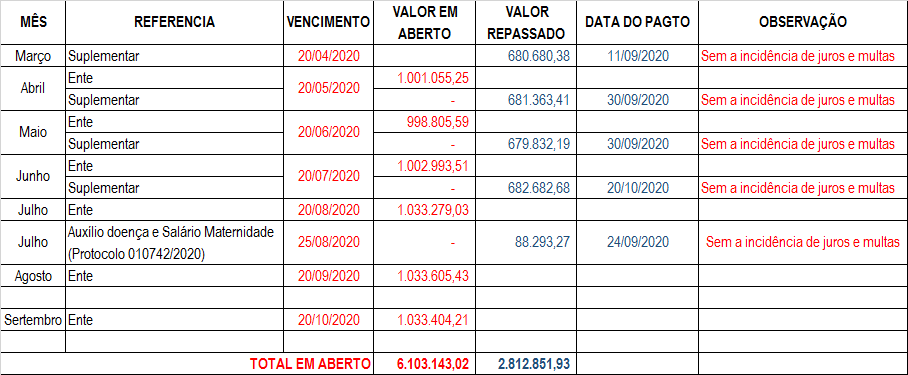 Valores repassados no mês:Com relação ao parcelamento e confissão de débitos previdenciários informo: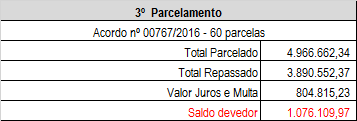 Segue cópia da GRCP dos servidores ativos referente a competência 06/2020 e 09/2020 (anexo III e IV), e por fim a cópia referente a Guia do Acordo de Parcelamento (anexo V).III – Relação de atos relacionados às despesas administrativas, discriminadas por valor e espécie.As despesas administrativas do RPPS, conforme artigo 508, da LC º 209/2012 são custeadas pela Administração Pública Direta do Município, enquanto mantida a condição de Fundo Especial.IV – Execução da Política de Investimentos – Movimentação da Carteira de Investimentos.Patrimônio Líquido do RPPS em R$ 199.878.662,00 (Vide total do saldo – Balancete de Despesa). Relatório Analítico dos Investimentos em setembro/2020 (anexo VI), gerado pelo sistema de Consultoria utilizado por este Fundo de Previdência. Vale ressaltar que os relatórios são resumos consolidados, elaborados para facilitar o acompanhamento da carteira de investimentos. As informações contidas nesse material são de caráter exclusivamente gerencial, prevalecendo em quaisquer circunstâncias os extratos enviados pelas administradoras dos fundos, devidamente lançados nos balancetes e boletins da contabilidade do RPPS.Quanto ao enquadramento da carteira no mês de OUTUBRO/2020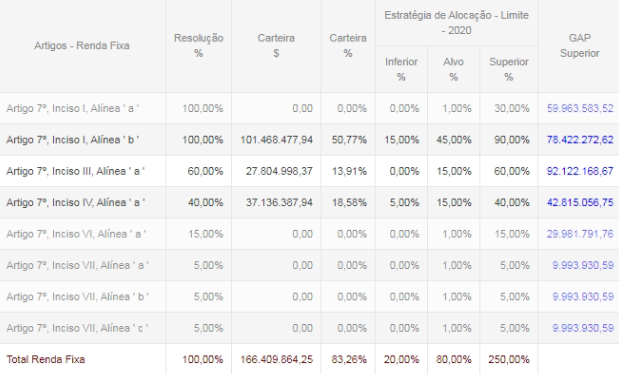 Os valores constantes na planilha de enquadramento referem-se apenas aos valores aplicados em fundos de investimentos e não em saldos disponíveis em conta corrente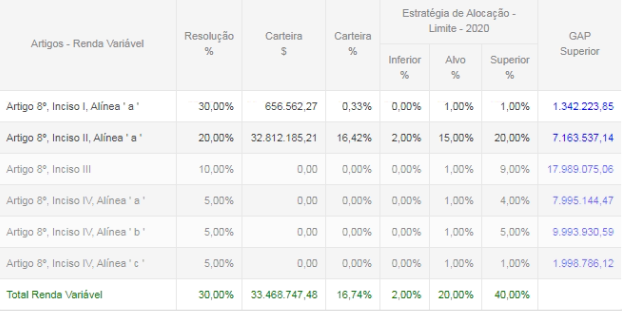 Quanto à distribuição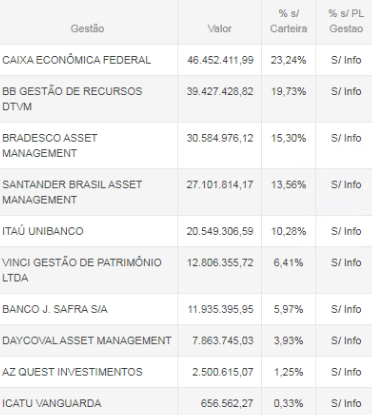 Distribuição por Sub – Segmento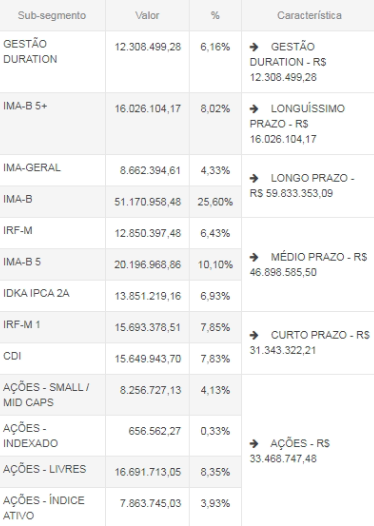 Quanto ao Retorno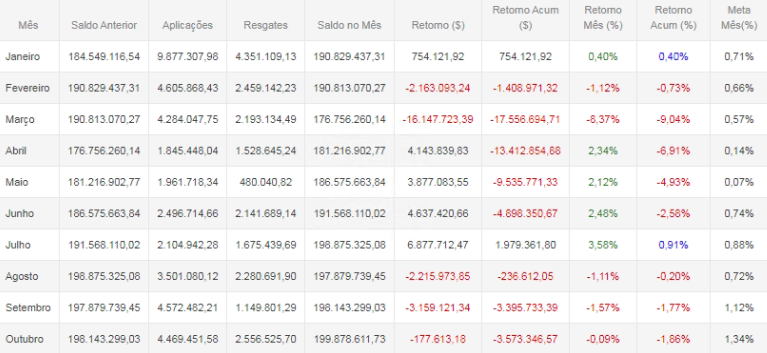 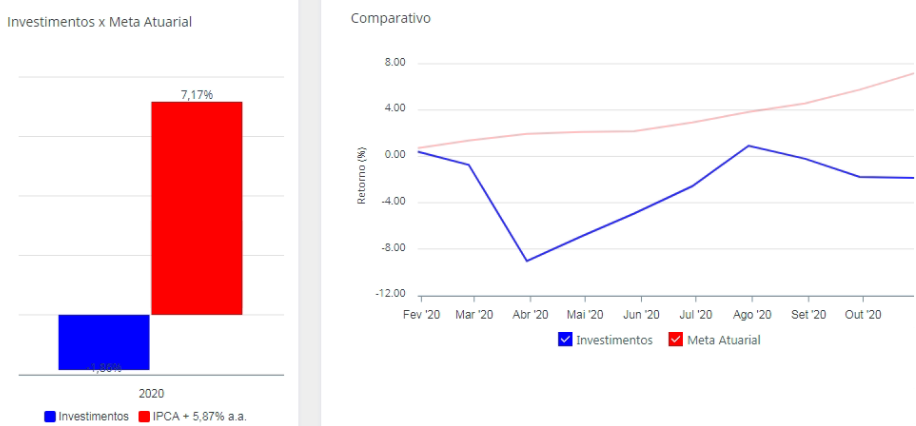 Aplicações e resgates realizados pelo JaguarPrev Dos valores creditados para o Jaguarprev, foram efetuadas as seguintes aplicações, conforme abaixo e aprovação mediante a Ata da 10ª Reunião Ordinária do Comitê de Investimentos:V – Valores em depósito na tesouraria, nos bancos, nas administradoras de carteira de investimentos, com atestado de sua correção.Encaminhamos os extratos relativos ao mês de setembro/2020 (Anexo VII), com a identificação das aplicações financeiras e seus rendimentos, bem como os resgates do mês para o pagamento de benefícios previdenciários.VI e VII – Número de benefícios concedidos, discriminados por espécie e estatísticas comparativas dos benefícios concedidos e cancelados, discriminados por espécie. Retenção da contribuição previdenciária dos servidores em gozo de benefício, conforme artigo 568, inciso I, da LC nº 209/2012, feita de acordo com o Documento de Arrecadação Municipal – DAM e Resumo para Empenho (anexo VIII e IX), o valor não é resgatado, pois pertence ao RPPSVIII – Quantidade perícias realizadas e seus desdobramentos (Alterado pela Emenda Constitucional nº 103/2019 com inclusão na Lei Complementar Municipal nº 353/2020)VIII – Análise do acompanhamento dos benefícios previdenciários concedidosA análise do acompanhamento dos benefícios previdenciários concedidos é feita pelo Diretor de Previdência, considerando o laudo pericial, períodos de afastamento, as planilhas de estatísticas e a legislação previdenciária, em conjunto com o médico perito do Jaguariúna Previdência.IX – Número de processos analisados e respectivos pagamentos ocorridos a título de compensação previdenciária.Atualmente há 64 aposentadorias ativas pelo Jaguarprev. O convênio encontra-se formalizado e o programa disponível para uso, no entanto, o COMPREV somente é utilizado quando o processo de concessão de benefício é homologado pelo TCESP, o que ocorre no início de cada exercício subsequente a concessão.X – Número de atendimentos prestados aos segurados e dependentes no mês.Em outubro/2020, registramos 54 atendimentos.XI – Outras informaçõesPor fim, anexamos cópias das atas das reuniões do Conselho de Administração e Comitê de investimento, relativas ao mês de outubro/2020, bem como cópia do relatório analítico dos investimentos de outubro/2020 (anexo VI). 	É o relatório.	Jaguariúna, 10 de novembro de 2020.WAGNER FERREIRA DE BRITODiretor PresidenteCiência do Conselho Fiscal sobre o Relatório Mensal da Diretoria Executiva, em reunião ordinária datada de 12/11/2020, às 09h.Antônio Ap. Oliveira                                           Nayma T. Pessin                                           Fábio Franceschini